October 18th, 2023Request for Quote for the Following Items: Aggregates, Hauling/Dump trucks, Clearing and Grubbing, Erosion Control including Seeding and Mulching, and Stormwater Piping Installation.To Whom it May Concern:Morgan Corp will be bidding on the RDU Airport Parking Expansion 3 Project, Package 31A located in Morrisville, North Carolina on December 12th, 2023, at 2:00 PM. We are requesting subcontractor or supplier bids for any of the items of work associated with this job by December 11th, 2023 by 12:00 PM. Plans and specifications for your reference and are available online by visiting our One Drive folder at: RDU 5L-23R Runway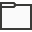 Complete plans and specifications are also available for viewing at our office located at 625 Hutton St. Ste. 107 Raleigh, NC. Please let us know of your interest in this project by responding to this advertisement via e-mail or telephone with your intent.Morgan Corp is committed to:Assisting interested DBEs in obtaining or waiving bonding, lines of credit or insurance as this project may require.Providing DBEs technical assistance of information related to the plans, specifications, and requirements for work to be subcontracted or supplied by DBEs.Providing Quick-Pay agreements and policies to enable DBE contractors and suppliers to meet cash-flow demands.Breaking down bid items into economically feasible work units to allow DBEs every advantage in quoting the project.We would appreciate a proposal from your firm. For any questions or concerns, please contact me as soon as possible at (704) 417-0900 (ext 2187) or e-mail me at jlozada@morgan-corp.com. Sincerely,Joseph LozadaJunior Estimator Morgan Corp